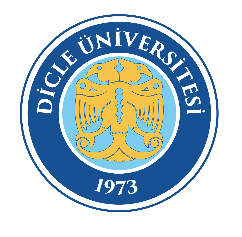 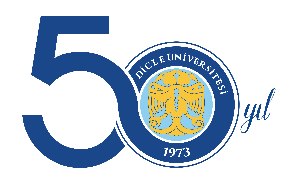 ÖĞRETMENLİK UYGULAMASI II DERSİNİ ALMAK İSTEYEN ÖĞRENCİLERE UYGULANACAK OLAN EŞDEĞER PROGRAMLAR LİSTESİFAKÜLTE ADIBÖLÜM ADIANABİLİM DALIZiya Gökalp Eğitim FakültesiTemel EğitimOkulöncesi EğitimiZiya Gökalp Eğitim FakültesiTemel EğitimSınıf EğitimiZiya Gökalp Eğitim FakültesiYabancı Diller EğitimiAlman Dili EğitimiZiya Gökalp Eğitim FakültesiYabancı Diller Eğitimiİngiliz Dili EğitimiZiya Gökalp Eğitim FakültesiTürkçe ve Sosyal Bilimler EğitimiCoğrafya EğitimiZiya Gökalp Eğitim FakültesiTürkçe ve Sosyal Bilimler EğitimiSosyal Bilgiler EğitimiZiya Gökalp Eğitim FakültesiTürkçe ve Sosyal Bilimler EğitimiTarih EğitimiZiya Gökalp Eğitim FakültesiTürkçe ve Sosyal Bilimler EğitimiTürkçe EğitimiZiya Gökalp Eğitim FakültesiTürkçe ve Sosyal Bilimler EğitimiTürk Dili ve Edebiyatı EğitimiZiya Gökalp Eğitim FakültesiGüzel Sanatlar EğitimiResim İş EğitimiZiya Gökalp Eğitim FakültesiMatematik ve Fen Bilimleri EğitimiBiyoloji EğitimiZiya Gökalp Eğitim FakültesiMatematik ve Fen Bilimleri EğitimiFen Bilgisi EğitimiZiya Gökalp Eğitim FakültesiMatematik ve Fen Bilimleri EğitimiFizik EğitimiZiya Gökalp Eğitim FakültesiMatematik ve Fen Bilimleri EğitimiKimya EğitimiZiya Gökalp Eğitim FakültesiMatematik ve Fen Bilimleri EğitimiMatematik Eğitimi